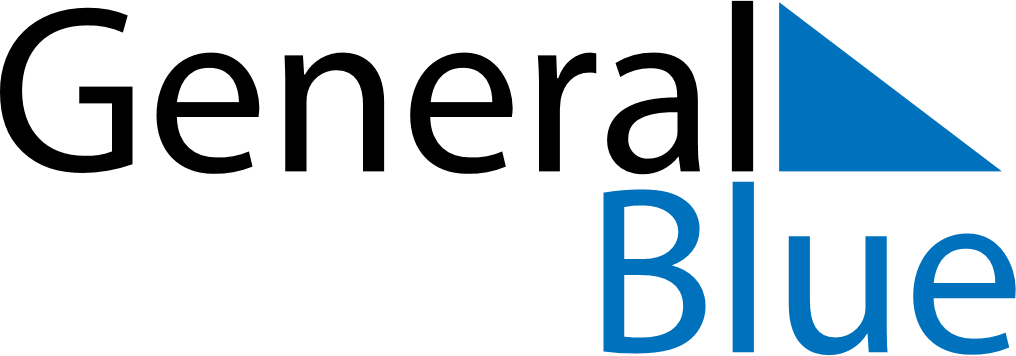 March 2025March 2025March 2025UruguayUruguaySundayMondayTuesdayWednesdayThursdayFridaySaturday12345678CarnivalShrove Tuesday910111213141516171819202122232425262728293031